Student Project Description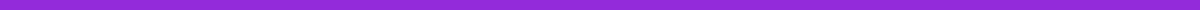 Project Title: Eco-Friendly Campus InitiativeIntroduction:The Eco-Friendly Campus Initiative is a student-led project designed to promote sustainability and environmental responsibility within the university community. This project aims to implement a series of green practices and awareness campaigns to reduce the campus's ecological footprint and foster a culture of sustainability among students, faculty, and staff.Objectives:To decrease waste production by 25% through recycling and composting programs.To reduce campus energy consumption by 10% via energy-efficiency measures.To enhance biodiversity on campus by planting native gardens and creating green spaces.To increase environmental awareness through workshops, seminars, and events.Scope:The initiative encompasses several key actions, including:Waste Reduction: Implementing comprehensive recycling stations across campus and introducing composting bins in cafeteria areas.Energy Efficiency: Installing energy-saving lighting and promoting a "switch off" campaign to encourage the campus community to reduce electricity use.Biodiversity Enhancement: Partnering with local environmental groups to plant native species gardens and develop green spaces that serve as outdoor study and relaxation areas.Awareness and Education: Organizing monthly environmental workshops and an annual sustainability fair to educate the campus community on sustainable practices and environmental issues.Methodology/Approach:The project will be executed through collaboration with university facilities, student organizations, and local environmental groups. A phased approach will be adopted, starting with awareness campaigns, followed by the gradual implementation of recycling, energy-saving measures, and biodiversity projects. Success will be measured through waste and energy audits, participation rates in environmental programs, and feedback from the campus community.Timeline:Preparation and Planning: April 2024 - May 2024Launch Awareness Campaign: June 2024Implement Recycling and Composting Programs: July 2024Install Energy-Efficient Lighting: August 2024Garden Planting and Green Space Development: September 2024 - October 2024Organize Monthly Workshops: Starting June 2024Annual Sustainability Fair: April 2025Budget Overview:An estimated budget of $15,000 is required to cover the costs of recycling bins, composting facilities, energy-efficient lighting, gardening supplies, and event organization. Funding will be sought from university sustainability grants, local business sponsorships, and fundraising events.Team and Roles:The project team consists of students from various departments, including Environmental Science, Engineering, and Business, ensuring a multidisciplinary approach. Key roles include Project Manager, Waste Management Coordinator, Energy Efficiency Coordinator, Biodiversity Officer, and Events and Workshops Organizer.Risks and Mitigation Strategies:Potential risks include insufficient funding, low participation rates, and challenges in maintaining long-term engagement. Mitigation strategies involve securing initial funding through grants and sponsorships, engaging the campus community through targeted marketing and incentives, and establishing a sustainability club to ensure ongoing project involvement and leadership.Impact and Benefits:The Eco-Friendly Campus Initiative aims to make tangible improvements in campus sustainability, reduce environmental impact, and increase ecological awareness. By embedding sustainable practices into campus life, the project seeks to inspire positive environmental action among students, faculty, and the broader community.Conclusion:The Eco-Friendly Campus Initiative represents a comprehensive effort to promote sustainability on campus. Through practical measures and community engagement, it aims to create a greener, more environmentally conscious university environment for current and future generations.